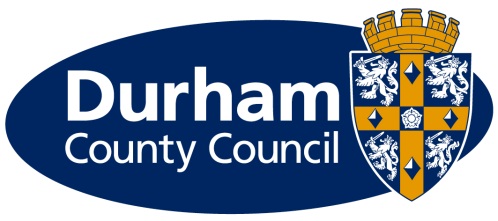 Coronation Celebrations - BuntingBunting over the highwayThe Council recognises the importance of celebrating the Coronation and that many residents will be arranging road closures and decorating their local communities.The Council will agree to the installation and hanging of bunting in the highway (including roads and footpaths) provided that the installation does not pose a risk to people or property and that this formal application process is followed.As part of a street party or road closure, we request that an application for hanging bunting in the highway is made to the Highways Team, so that the details of the bunting being installed can be reviewed and approved.There are a number of conditions that must be followed when installing bunting over the highway or it being attached to street furniture, including street lighting columns and road signage posts.Highways Act 1980 - section 178Application for a licence to install bunting over the public highwayNotes to be read by the applicantThe applicant shall read these notes, the conditions overleaf and any special conditions attached.The precise location where the bunting is to be installed must be stated.  Alternatively, the applicant can supply a plan which clearly identifies the location where the bunting is to be installed.The licence will only be granted to the individual or firm making the application.  It cannot be transferred to any other person or firm.The applicant shall complete parts 1 to 3 below, (part 4 is optional) and the whole application shall be returned to the address shown above. The applicant shall either sign the declaration below or include proof of holding at least £5 million public liability insurance with the application. See conditions 6 and 7 (overleaf).1. ApplicantName (and position in company, if applicable)          ……………………………………………………..………………………………..Company name (if applicable)       ……………….………………………………………………………………………...……Address       …………………………………………………………………………………………………………….….……..…………………………………………………………………………………… Post code ……………..……… Telephone (day/office)     ………………….………………………………………………………………………….….Telephone (evening/out of hours)   ……………………………..………………………………………………………..2. Location / description of buntingFull description of address / location where the bunting is being installed.……………………………………………………………………………………………………….……………………………………………………………………………………………………………………………………………………………………………………………………………………………………………………………………………………………………………………………………………………………………………………………………………3. Period of licenceDate on which bunting is to be installed (licence start date)   …………………..………..………………………….Date on which bunting is to be taken down……………………………………………………………………………………4. Disclaimer (optional)I hereby accept liability for any damage caused as a result of the erection, removal or maintenance of the bunting and any such damage shall be repaired to the satisfaction of the Highway Authority at my expense.Signed……………………………………………………Name…………………………………Date………………..For office use onlyWhere approved a licence is granted, to install bunting in the above location, for the period shown subject to the conditions overleaf and any special conditions attached. Failure to comply with such conditions is a criminal offence and will result in the licence being withdrawn.Conditions of licence(Made under Section 178 of the Highways Act 1980)The bunting shall be placed so as to avoid obstruction and interference with users of the highway and shall not block access to and from properties or businesses. Where the bunting is erected over any part of the highway it shall be at least 5.2m clear of the highest point of the carriageway (including a publicly maintainable precinct, or similar) or 2.5m clear of the highest point of a footway or similar and must be securely fixed in such a manner so as to restrict undue movement. If vehicle access is required during the road closure due consideration must be made to access as not to interfere with any vehicle requesting access.The applicant shall ensure that the bunting does not cause a danger or nuisance to the public. Lightweight construction is preferable, so as to limit any impact upon any street furniture, to which it is attached.Except where agreed as part of this consent no part of the highway may be closed at any time, without the express and specific consent of the highway authority. If a road closure is required, please see - https://www.durham.gov.uk/article/22025/Apply-for-a-temporary-road-path-or-public-right-of-way-closure-for-an-eventAny request for an extension to the period for which the consent has been granted must be made by submitting a further application to the Highway Authority at least 48 hours (excluding Saturday and Sunday and Bank Holidays) prior to the expiry of the existing consent.The applicant shall either sign a disclaimer or indemnify the Highway Authority against all liability, loss, claim or proceeding whatsoever arising under the statute or common law, which may arise from the placing, maintenance or removal of bunting over the highway.It is optional for the applicant to hold public liability insurance for the duration of the consent in an amount not less than £5 million in respect of each and every occurrence or series of occurrences caused by or attributable to any event giving rise to a claim.The applicant can alternatively accept liability for any damage caused to the highway by the bunting or by the erection, removal or maintenance of the bunting and any such damage shall be repaired to the satisfaction of the Highway Authority at the expense of the consent holder.Any alterations to a consented bunting shall cause the consent to be withdrawn unless the Highway Authority first agrees such alterations. Where such alterations are to be made the applicant shall seek the consent of the Highway Authority in writing giving full details of the alterations proposed.Nothing in this consent permits the applicant to interfere with or prevent or restrict access to apparatus owned, used or maintained by Statutory Undertakers.The consented bunting shall not advertise any event product or business that is of a commercial nature without the relevant planning permission required for advertisements. Any such wording or logo size and content shall also be agreed with the Highway Authority in accordance with the Town and Country Planning (Control of Advertisements) (England) Regulations 2007 or any amendment thereto or superseding legislation. Banners/bunting of a purely advertising nature are not permitted.It is the applicant's responsibility to obtain the necessary permission from any property owners to which the bunting will be attached or overhang. Where the bunting is attached to such property the applicant shall be responsible for any damage caused to property by the banner/bunting whilst it is present, including during erection and removal of the bunting.At the end of the licence period, street party or road closure, it is the responsibility of the organiser to remove any bunting or attachments to any street furniture and before the road is re-opened for the general public to use.NoteThe ‘highway’ can include the carriageway, footway and any verge.A criminal offence is committed if the conditions of this licence are breached.Licence Ref. : Issuing officeDurham County CouncilStrategic HighwaysCounty HallDurham, DH1 5UQEmail:- StrategicHighways@durham.gov.ukLICENCE APROVED:*delete as appropriateYES*NO*Signature  …………………………………………..Name    …………………………………….Date    ………………………………...Name (please print)Organisation NameCapacity (eg Parish Clerk, resident etc)DateYES /   NOPlease confirm if you hold public liability insurance for the duration of the consent in an amount not less than £5 million in respect of each and every occurrence or series of occurrences caused by or attributable to any event giving rise to a claim.YES /    NOIf the answer above is NO, please sign below to confirm that you will accept liability for any damage caused to the highway by the bunting or by the erection, removal or maintenance of the bunting and any such damage shall be repaired to the satisfaction of the Highway Authority at the expense of the consent holder.Signature